Entry 1Describe weight of objects using simple vocabularyCompare weight of 2 objects using simple vocabularyName:………………………………………………………………………………………………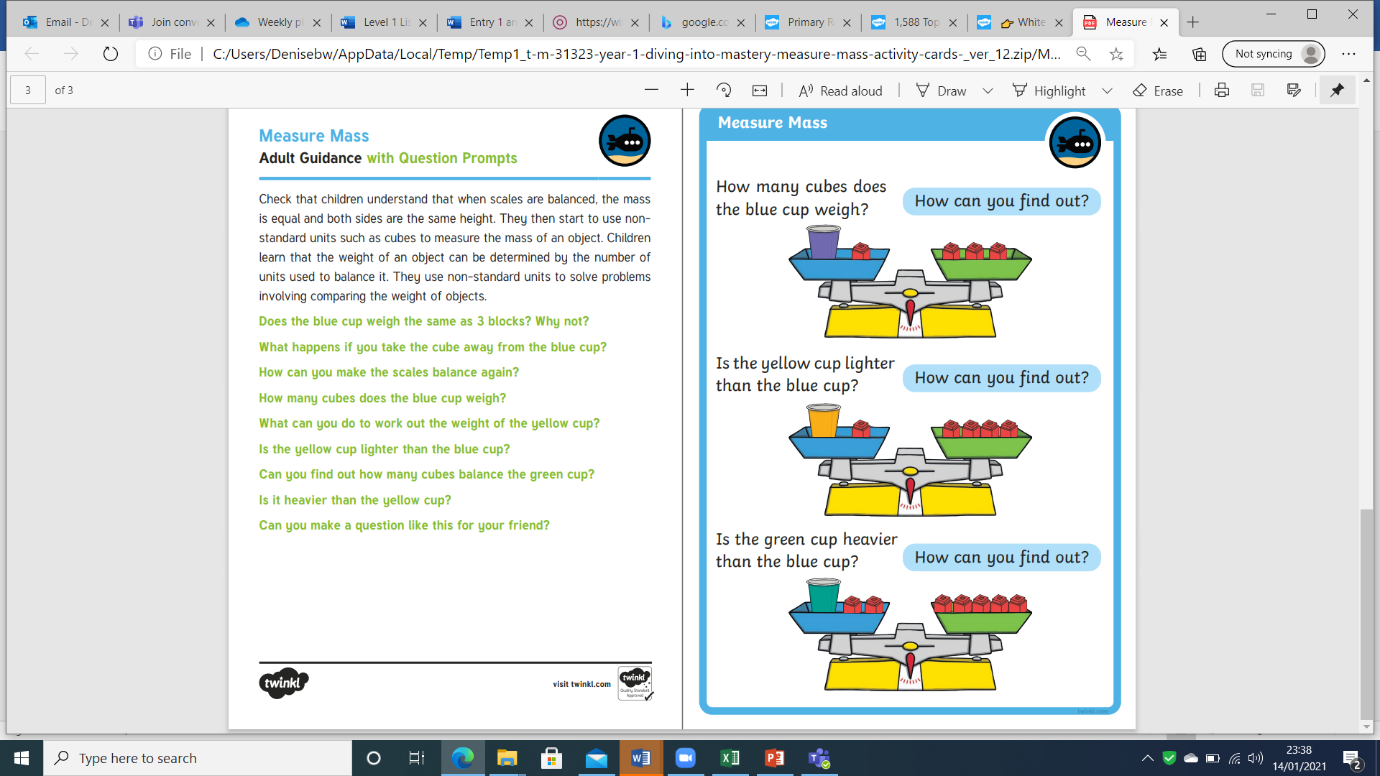 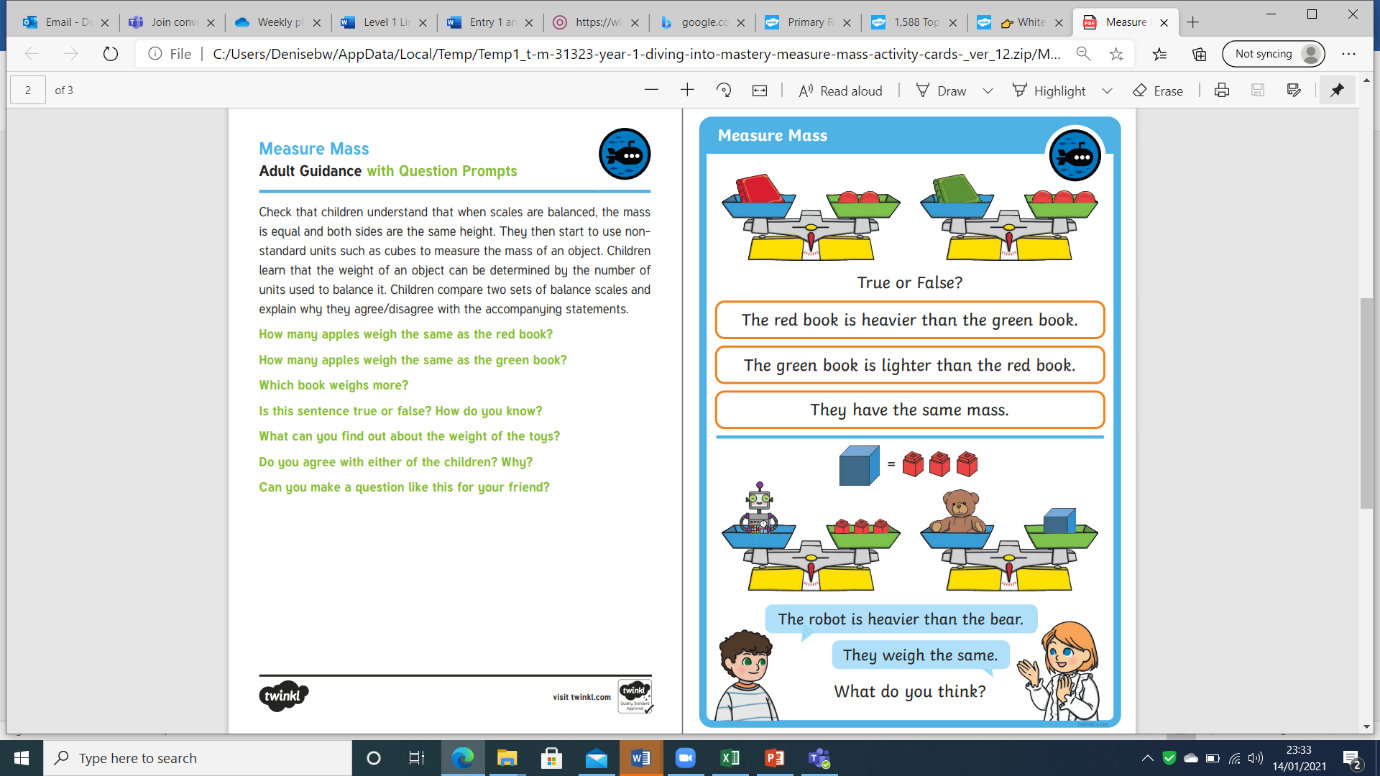 